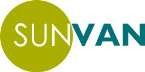 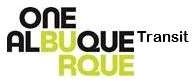 Para-Transit Advisory Board MeetingMinutesJuly 19, 2022Hybrid 					Meeting ID: 890 6199 5446Phone#+16694449171,,89061995446# US  Alvarado Transportation Center100 First St. SW, 2nd Floor4:00 p.m. to 5:30 p.m.Members Present Keely Frazier, (x ), Regina Mead (x ), Jeff Blair (x )Staff Members Present:Bobby Sisneros, Interim Director; (X), Doreen De La Cruz Executive Assistant (X ), Chris Payton, Associate Director (X), Sandra Saiz, Operations Manager (X) Marc Montoya, Assistant Operations Manager (X ), Amanda Trujillo, Customer Service Supervisor (X)Public Attendees:Diana Marquez, Ellen Sorenson, Joe Sorenson, Dionna Arellano Mayor Constituent.Call to Order:Sandra Saiz called the meeting to order at 4:35pm.Approval of Agenda:Keely Frasier asked for a Motion to approve Agenda - Jeff Blair Motioned Regina Mead 2nd the motion. Approval of Minutes:Sandra, asked to approve Minutes. Keely motioned, Regina 2nd, Jeff Blair All in Favor. Public Comments:Ellen Sorenson and Joe Sorenson no IVR calls – getting them but, not consistently.Dianna Marquez, Regina Mead, Jeff Blair, also not getting IVR calls. Sandra got with IT and Dianna has a long distance number so they were thinking that’s why she is not receiving calls.                                                                                                            Announcements:There were no Announcements	PresentationsChairperson’s Report: Director’s Report:Public Comments: Regina Mead mentioned we need more members and we need to get the word out. Making flyers were discussed and may want to be posted at Senior Centers, hospitals, eye clinics, libraries.Sandra and Ellen will draw up a draft to get out for new board members.Chris Payton was asked to join our meeting regarding our Budget. Mr. Payton gladly answered questions.20% budget for Transit10 million 6 million – for operation’s2 million – Vehicle maintenance2-million – shared expenses / facility costs81 budgeted full time employees3 part time to bring onJeff Blair would also like if you can say your name before you Speak. Board would also like to be able to see the new vans and maybe go for a ride before they are bought. Next Meeting: July 19, 2022Meeting Adjourned: 4:45pm.